Global Mission Updates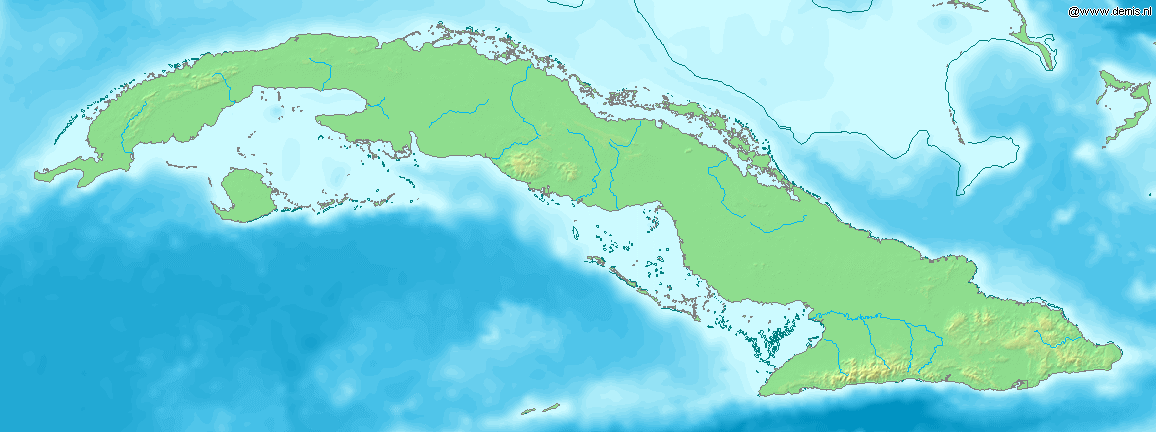 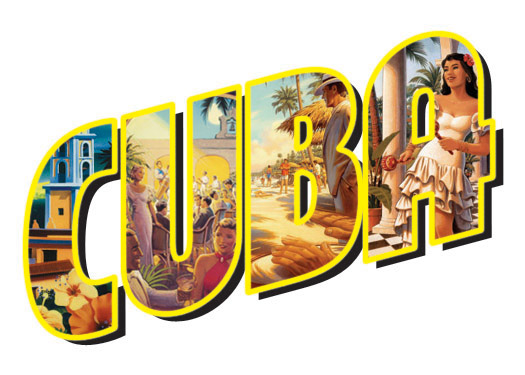 Most of what we are hearing now in the news about Cuba and the United States is troubling and discouraging.  The previous US administration had brought hope that relations between the 2 countries would “normalize” as a result of resuming dialogue and trade and easing travel restrictions.  That hope was short-lived and now the current administration is attempting to roll-back the advancements that had been achieved with the support of both Americans and Cubans alike.Recently, Rev. Joel Ortega Dopico, President of the Council of Churches of Cuba, released a statement that expresses their disappointment on President Trump’s actions and their hope for a change in this administration’s policies towards them.  “This policy indicates a lack of information and knowledge about the Cuban reality: our history, sovereignty, and rights, as well as those of the people of the United States. It is divorced from the context of the time we live in today. This policy issues from a one-sided monologue that leads nowhere in the 21st century, when humanity calls for dialogue and the search for civilized solutions. We live in the era of dialogue, of mutual respect and two-way communication, in search for and construction of peace without which humanity will not be able to survive. We are confident that this backward policy is not the will of the American people or of their churches and religions, which have always advocated peace, dialogue, and normalization of relationships. We also know that it is their will that the embargo be removed, as well as that of nations expressed year after year in multiple votes at the United Nations. We express our gratitude to God and to all his sons and daughters as we continue to seek the lifting of the embargo and the search for solutions through dialogue and peace. Once again, we call for unity in prayer, action in the hope of the abundant life to which Christ calls us.”The Cuba Team, in particular, Rev. Russell Meyer, and the ELCA Global Mission Director, Rev. Rafael Malpica, continue to be in contact with Bishop Benito and the Council of Churches of Cuba and monitor activities that impact the relationship between the two church bodies and their leadership.  Please keep the Lutheran Church of Cuba in your prayers.                                               Contacts for Global Mission   HAITI                  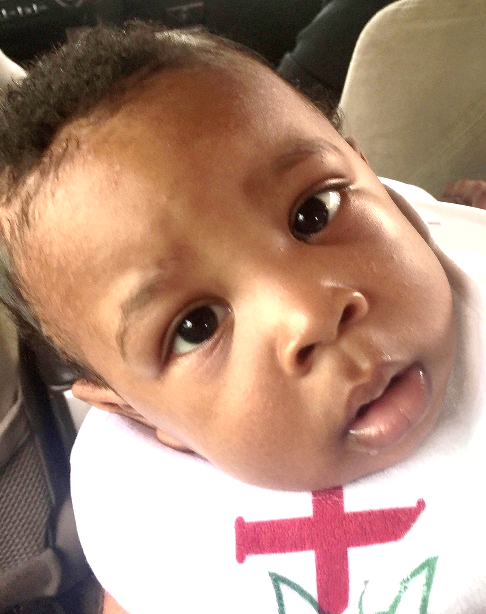 We give and thanks and praise to God that the news out of Haiti is encouraging!Jim Noss, our “man on the scene” in Haiti – has made 2 trips in the last month and reports exciting and positive developments.  The compound in Gressier will now be home to about 30 children and staff of an orphanage that has long been supported by Advent Lutheran Church in Wisconsin.  The school building is currently being used as living quarters, cooking facility, and school however plans are in place for the dormitory building to be finished and eventually used to house the children.  Jim put in many hours and miles between Wisconsin, Chicago, and Haiti to help make this happen.  The ELH and the ELCA are delighted about this partnership and excited about what the future may hold.Jim has also been helping get the bread bakery in Jacmel up and running.  Jim recently helped by teaching bookkeeping skills and repairing the solar panel system – truly a “jack of all trades”!Pr. Livenson reports that while the Seed Project suffered significant loss in the first planting due to heavy rain and flooding (again!) in Les Cayes, there are signs of hope and success in Jean Rabel and from the second planting in Les Cayes.  Pr. Livenson plans to try and travel to Les Cayes in the coming weeks and send back photos to share with us.GUYANA/SURINAME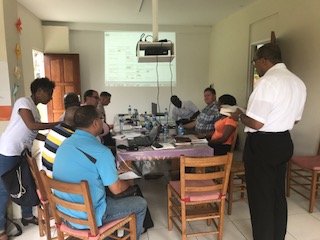 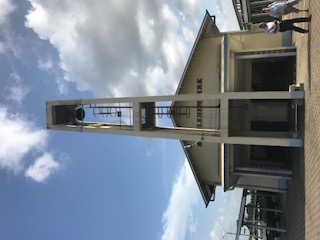 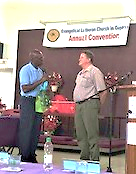 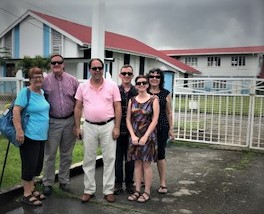 Young Adults in Global Mission (YAGMs) – Homecoming and re-entryThree young adults from the FB Synod will be arriving home and beginning the task of “re-entry” into a culture they have been absent from for a year.  It’s not as easy as one might think!  Ben and Kyle have had to learn completely new languages, and even Becca, while serving in an English-speaking country – has probably had to adjust to new customs and idioms.  All have been totally immersed in different communities, families, cultures and traditions.  They will need time - to reflect on what this past years’ experience means for them and the choices they make for the future.  They will need an outlet – to share their excitement and enthusiasm for what they learned while abroad.  There’s nothing worse than to come home full of ideas and new learnings and have no one interested in hearing about it!  They will need prayers – that their homecomings are joyful and the transition back to American culture eased by those willing to hear their stories and share their experiences.Please pray for our YAGMs and consider inviting them to come and speak to your congregation, conference, or youth groups!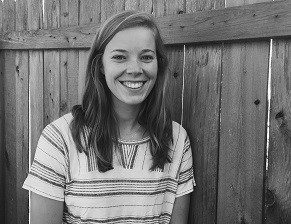 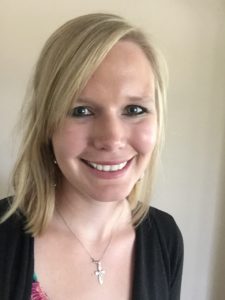 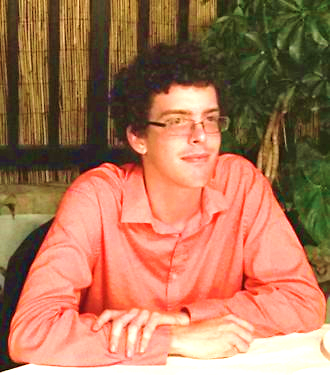   Becca Williams – England		 Kyle Marie Jacobson – Cambodia                       Ben Smith – Madagascar Area  Name  Email  Presentations/General information  PJ May, Chair, GM Committee  pjnrusty@yahoo.com  Cuba - Coordinator  Rev. Dr. Russell Meyer  rmeyer@floridachurches.org  Guyana/Suriname  Rev. Kit Robison  pastorobison@gmail.comHaiti  Rev. Stephen Winemiller  pastorsteve@faithsarasota.com  Bishop’s staff liaison  Rev. Jaime Dubon  jaimed@fbsynod.org  